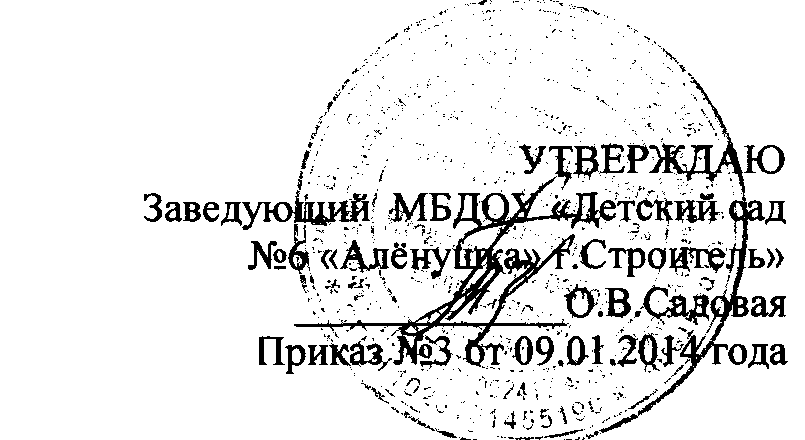 ДОЛЖНОСТНАЯ ИНСТРУКЦИЯ № 9шеф-повара1.Общие положения1.1. Должностная инструкция регулирует трудовую деятельность заведующего производством (шеф-повара) муниципального бюджетного дошкольного образовательного учреждения  «Детский сад общеразвивающего вида №6 «Аленушка» г.Строитель Яковлевского района Белгородской области» (далее - ДОУ).1.2. Должностная инструкция шеф-повара составлена в соответствии с Квалификационным справочником должностей руководителей, специалистов и других служащих, утвержденным Постановлением Минтруда РФ от 21 августа 1998 г. № 37 (с изменениями и дополнениями 14 марта 2011 г. № 194).1.3. Шеф-повар принимается на работу и освобождается от работы заведующим ДОУ.1.4. Подчиняется непосредственно заведующему, заведующему хозяйством по вопросам организации процесса использования оборудования пищеблока, медицинскому персоналу по вопросам соблюдения санэпидрежима, организации и проведения производственного контроля. Рабочая неделя составляет 40 часов.1.5. В своей деятельности шеф-повар руководствуется:-  СанПиН 2.4.1.3049-13 «Санитарно-эпидемиологические требования к устройству, содержанию и организации режима работы дошкольных образовательных организаций»;- техническими регламентами, санитарно-эпидемиологическими правилами и нормативами, другими действующими нормативными документами, методическими рекомендациями по организации и проведению производственного контроля на объектах, занятых производством и реализацией пищевых продуктов;- приказами, инструкциями и распоряжениями по организации питания в дошкольных образовательных организациях;- установленным цикличным 10-дневным меню для детей дошкольного возраста детского сада;- Уставом и локальными актами ДОУ;-  правилами и нормами охраны труда и противопожарной защиты;-  настоящей инструкцией и трудовым договором.1.6. Шеф-повар должен знать:- постановления, распоряжения, приказы, другие руководящие и нормативные  документы вышестоящих органов, касающиеся организации детского питания;- организацию и технологию приготовления пищи в соответствии с установленным меню;- ассортимент и требования к качеству блюд и кулинарных изделий;-  основы рационального и диетического питания;-  порядок составления меню;-  правила учета и нормы выдачи продуктов;-  нормы расхода сырья и полуфабрикатов;- стандарты и технические условия на продовольственные товары, сырье и полуфабрикаты;- правила и сроки хранения готовых продуктов, сырья и полуфабрикатов;- органолептические методы оценки качества кулинарной продукции, признаки недоброкачественности блюд и кулинарных изделий, способы устранения пороков в готовой кулинарной продукции;- виды технологического оборудования, принципы работы, технические характеристики и условия его эксплуатации;- основы организации труда;- основы трудового законодательства;- Правила внутреннего трудового распорядка;- правила и нормы охраны труда.2. Требования к квалификации2.1. Высшее профессиональное образование и стаж работы по специальности не менее 3 лет или среднее профессиональное образование и стаж работы по специальности не менее 5 лет.2.2. На должность повара принимается лицо:- не имеющее (не имевшее) судимости, не подвергавшееся уголовному преследованию (за исключением лиц, уголовное преследование в отношении которых прекращено по реабилитирующим основаниям) за преступления против жизни и здоровья, свободы, чести и достоинства личности (за исключением незаконной госпитализации в медицинскую организацию, оказывающую психиатрическую помощь в стационарных условиях, и клеветы), половой неприкосновенности и половой свободы личности, против семьи и несовершеннолетних, здоровья населения и общественной нравственности, основ конституционного строя и безопасности государства, а также против общественной безопасности (часть вторая статьи 331 Трудового кодекса Российской Федерации).- не имеющее неснятую или непогашенную судимость за иные умышленные тяжкие и особо тяжкие преступления, не указанные выше (часть вторая статьи 331 Трудового кодекса Российской Федерации);- не признанное недееспособным в установленном федеральным законом порядке (часть вторая статьи 331 Трудового кодекса Российской Федерации);- не имеющее заболеваний, предусмотренных перечнем, утверждаемым федеральным органом исполнительной власти, осуществляющим функции по выработке государственной политики и нормативно-правовому регулированию в области здравоохранения (часть вторая статьи 331 Трудового кодекса Российской Федерации).3. Должностные обязанностиШеф-повар:  3.1. Осуществляет:- руководство производственно-хозяйственной деятельностью подразделения -  пищеблока;- расстановку поваров и других работников пищеблока;-  работу по совершенствованию организации производственного процесса, внедрению прогрессивной технологии, эффективному использованию техники, повышению профессионального мастерства работников пищеблока в целях повышения качества приготовляемых блюд;- постоянный контроль за нормами закладки сырья, технологией приготовления пищи, соблюдением приемов и последовательности технологических операций при кулинарной обработке.3.2. Направляет деятельность сотрудников пищеблока на обеспечение стабильного функционирования пищеблока и обеспечения качества приготовления блюд согласно технологическим картам и в соответствии с действующим 10-дневным цикличным меню.3.3. Участвует:- в расчете потребности в сырье согласно меню-требованию;- составлении заявок на поставку необходимых продуктов и полуфабрикатов, следит за их своевременным получением с продуктовых баз, контролирует ассортимент, количество и сроки их поступления и реализации;-  составлении органолептической оценки блюда.3.4. Проводит:- бракераж сырых продуктов;- прием от кладовщика продуктов по меню-раскладке на завтрашний день под роспись;- инструктажи по технологии приготовления пищи и другим производственным вопросам;- работу по повышению квалификации работников.3.5. Контролирует:- наличие маркировки технологического оборудования, инвентаря, посуды, тары в соответствии с санитарными требованиями для сырых и готовых продуктов;- правильную эксплуатацию оборудования и других основных средств;- соблюдение технологических режимов приготовления блюд;- правильность порционирования и раздачи блюд в соответствии с возрастными нормами для детей раннего и дошкольного возраста;- правильность работы обслуживаемого механизированного, теплового, весоизмерительного, холодильного и другого оборудования, соблюдение сотрудниками пищеблока правил его эксплуатации и ухода за ним;- выполнение графиков закладки продуктов и выдачи готовой продукции по группам;- состояние помещений и оборудования пищеблока в соответствии с требованиями СанПиН 2.4.1.3049-13;- соблюдение работниками правил и норм охраны труда, санитарных требований и правил личной гигиены, производственной и трудовой дисциплины, правил внутреннего трудового распорядка.3.6. Владеет:-  практическими навыками приготовления блюд для детей разного возраста в ДОУ:- вязких, полувязких, протертых и рассыпчатых каш из различных круп;- отварных, тушеных, запеченных, пюре и других овощных блюд;- овощных, фруктовых, фруктово-овощных салатов, винегретов;- мясных бульонов и бульонов из мяса птицы и рыбы;- вегетарианских, пюреобразных, холодных и заправочных на мясном бульоне супов;- томатных, сметанных, молочных и фруктовых соусов;- суфле, тефтелей, котлет, гуляша и других блюд из мясных, куриных и рыбных продуктов, субпродуктов (печени, языка);- запеканок из крупы, овощей с мясом, яиц и творога;- молочных и яичных блюд;- горячих и холодных напитков;- компотов, киселей и других третьих блюд;- дрожжевого и пресного теста, выпечки из него булочек, пирожков, оладий, ватрушек и других кулинарных изделий.3. ПраваШеф-повар имеет право в пределах своей компетенции:3.5. Отказаться от использования недоброкачественных продуктов для приготовления блюд.3.6. Вносить предложения по улучшению организации питания в организации.3.7. Требовать от администрации создания условий, необходимых для выполнения должностных обязанностей.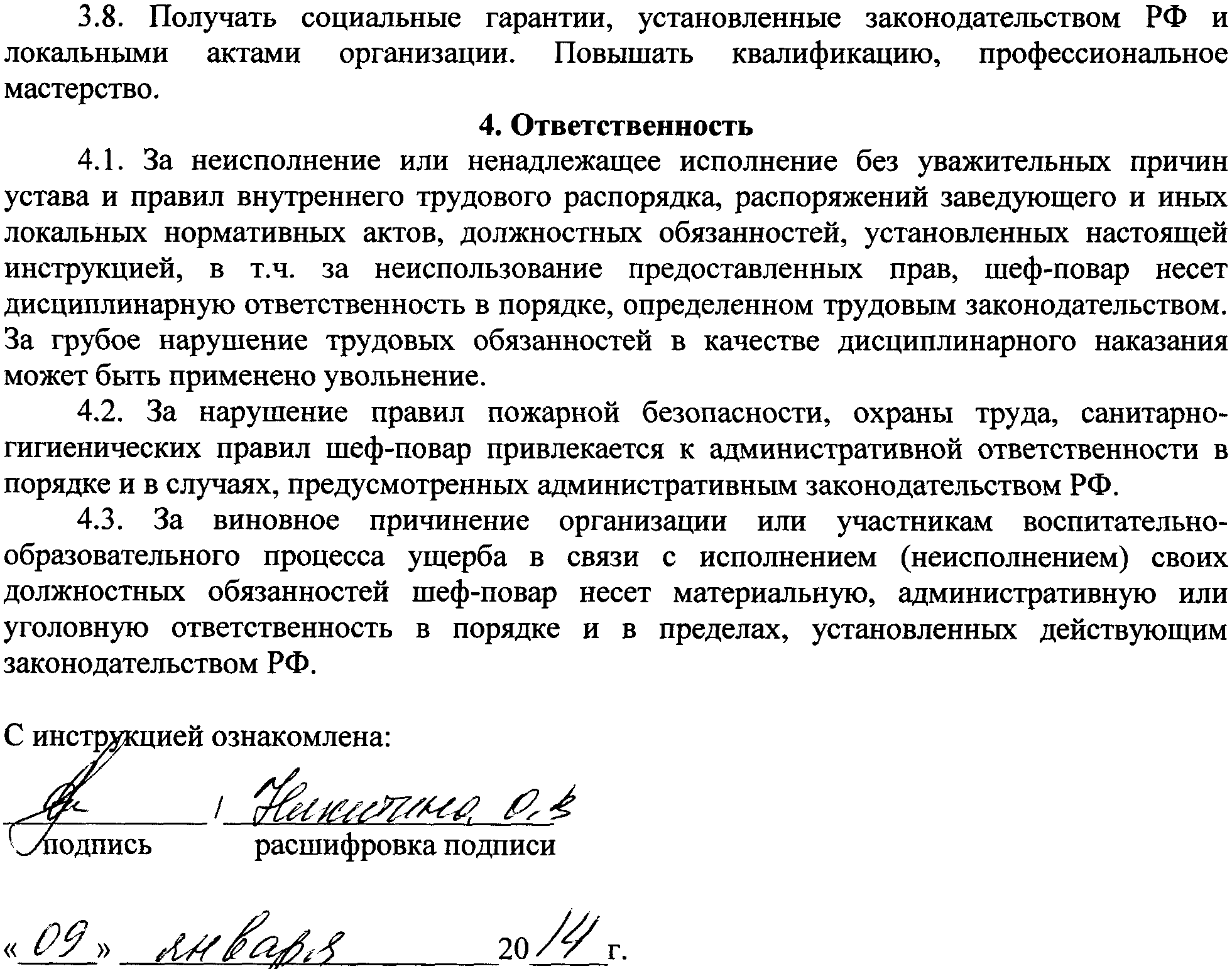 Должностная инструкция разработана ответственным за выполнение функций по охране труда и технике безопасности Усевич И.М.